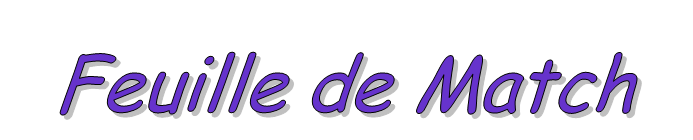 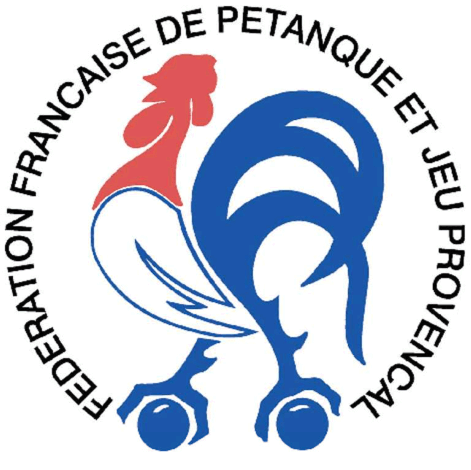 Composition des ÉquipesEn cas d’incident joindre un rapportORDRE des RENCONTRES & FEUILLE de RÉSULTATSValeur des parties: Tête à Tête = 2 pts / Doublette = 3 pts / Triplette = 5 ptsValeur des parties: Tête à Tête = 2 pts / Doublette = 3 pts / Triplette = 5 ptsValeur des parties: Tête à Tête = 2 pts / Doublette = 3 pts / Triplette = 5 ptsValeur des parties: Tête à Tête = 2 pts / Doublette = 3 pts / Triplette = 5 ptsValeur des parties: Tête à Tête = 2 pts / Doublette = 3 pts / Triplette = 5 ptsValeur des parties: Tête à Tête = 2 pts / Doublette = 3 pts / Triplette = 5 ptsValeur des parties: Tête à Tête = 2 pts / Doublette = 3 pts / Triplette = 5 ptsValeur des parties: Tête à Tête = 2 pts / Doublette = 3 pts / Triplette = 5 ptsValeur des parties: Tête à Tête = 2 pts / Doublette = 3 pts / Triplette = 5 ptsValeur des parties: Tête à Tête = 2 pts / Doublette = 3 pts / Triplette = 5 ptsValeur des parties: Tête à Tête = 2 pts / Doublette = 3 pts / Triplette = 5 ptsValeur des parties: Tête à Tête = 2 pts / Doublette = 3 pts / Triplette = 5 ptsValeur des parties: Tête à Tête = 2 pts / Doublette = 3 pts / Triplette = 5 ptsRESERVE   A   L’ARBITREComité – Région :Comité – Région :CD67 – GRAND ESTCD67 – GRAND ESTCD67 – GRAND ESTCD67 – GRAND ESTCD67 – GRAND ESTCD67 – GRAND ESTTour   :RESERVE   A   L’ARBITRERESERVE   A   L’ARBITREDate :/        / 20 .../        / 20 ...Lieu :Lieu :RESERVE   A   L’ARBITRERESERVE   A   L’ARBITREÉquipe  AÉquipe  AÉquipe  AÉquipe  AÉquipe  AÉquipe  BÉquipe  BÉquipe  BÉquipe  BRESERVE   A   L’ARBITRECapitaine Équipe AN° Licence :Capitaine Équipe BN° Licence :Nom :Nom :Nom :Nom :Prénom :Prénom :Prénom :Prénom :Équipe AÉquipe ACase n°1 grisée : FéminineCase n°1 grisée : FéminineCase n°1 grisée : FéminineCase n°1 grisée : FéminineCase n°1 grisée : FéminineÉquipe BÉquipe BNom - PrénomNom - PrénomN° LicenceNom - PrénomNom - PrénomN° Licence1122334455667788Équipe AÉquipe AÉquipe AÉquipe AÉquipe AÉquipe AcontreÉquipe BÉquipe BÉquipe BÉquipe BÉquipe BTETE à TETENom - PrénomNom - PrénomNom - PrénomScorePtsNom - PrénomNom - PrénomScorePtsTETE à TETE1contre1TETE à TETE2contre2TETE à TETE3contre3TETE à TETE4contre4TETE à TETE5contre5TETE à TETE6contre6TETE à TETES/TOTAL PTS S/TOTAL PTS S/TOTAL PTS S/TOTAL PTS S/TOTAL PTS S/TOTAL PTS S/TOTAL PTS S/TOTAL PTS S/TOTAL PTS DOUBLETTESNom - PrénomNom - PrénomNom - PrénomScorePtsNom - PrénomNom - PrénomScorePtsDOUBLETTES1contre1DOUBLETTES2contre2DOUBLETTES1contre1DOUBLETTES2contre2DOUBLETTES1contre1DOUBLETTES2contre2DOUBLETTESJoueur remplacé n°1 :Joueur remplacé n°1 :Joueur remplacé n°1 :Joueur remplacé n°1 :Joueur remplacé n°1 :Joueur remplacé n°1 :Joueur remplacé n°1 :Joueur remplacé n°1 :Joueur remplacé n°1 :Joueur remplacé n°1 :Joueur remplacé n°1 :DOUBLETTESJoueur remplaçant n°1 :Joueur remplaçant n°1 :Joueur remplaçant n°1 :Joueur remplaçant n°1 :Joueur remplaçant n°1 :Joueur remplaçant n°1 :Joueur remplaçant n°1 :Joueur remplaçant n°1 :Joueur remplaçant n°1 :Joueur remplaçant n°1 :Joueur remplaçant n°1 :DOUBLETTESJoueur remplacé n°2 :Joueur remplacé n°2 :Joueur remplacé n°2 :Joueur remplacé n°2 :Joueur remplacé n°2 :Joueur remplacé n°2 :Joueur remplacé n°2 :Joueur remplacé n°2 :Joueur remplacé n°2 :Joueur remplacé n°2 :Joueur remplacé n°2 :DOUBLETTESJoueur remplaçant n°2 :Joueur remplaçant n°2 :Joueur remplaçant n°2 :Joueur remplaçant n°2 :Joueur remplaçant n°2 :Joueur remplaçant n°2 :Joueur remplaçant n°2 :Joueur remplaçant n°2 :Joueur remplaçant n°2 :Joueur remplaçant n°2 :Joueur remplaçant n°2 :DOUBLETTESS/TOTAL PTS S/TOTAL PTS S/TOTAL PTS S/TOTAL PTS S/TOTAL PTS S/TOTAL PTS S/TOTAL PTS S/TOTAL PTS S/TOTAL PTS TRIPLETTESNom - PrénomNom - PrénomNom - PrénomScorePtsNom - PrénomNom - PrénomScorePtsTRIPLETTES1contre1TRIPLETTES2contre2TRIPLETTES3contre3TRIPLETTES1contre1TRIPLETTES2contre2TRIPLETTES3contre3TRIPLETTESJoueur remplacé n°1 :Joueur remplacé n°1 :Joueur remplacé n°1 :Joueur remplacé n°1 :Joueur remplacé n°1 :Joueur remplacé n°1 :Joueur remplacé n°1 :Joueur remplacé n°1 :Joueur remplacé n°1 :Joueur remplacé n°1 :Joueur remplacé n°1 :TRIPLETTESJoueur remplaçant n°1 :Joueur remplaçant n°1 :Joueur remplaçant n°1 :Joueur remplaçant n°1 :Joueur remplaçant n°1 :Joueur remplaçant n°1 :Joueur remplaçant n°1 :Joueur remplaçant n°1 :Joueur remplaçant n°1 :Joueur remplaçant n°1 :Joueur remplaçant n°1 :TRIPLETTESJoueur remplacé n°2 :Joueur remplacé n°2 :Joueur remplacé n°2 :Joueur remplacé n°2 :Joueur remplacé n°2 :Joueur remplacé n°2 :Joueur remplacé n°2 :Joueur remplacé n°2 :Joueur remplacé n°2 :Joueur remplacé n°2 :Joueur remplacé n°2 :TRIPLETTESJoueur remplaçant n°2 :Joueur remplaçant n°2 :Joueur remplaçant n°2 :Joueur remplaçant n°2 :Joueur remplaçant n°2 :Joueur remplaçant n°2 :Joueur remplaçant n°2 :Joueur remplaçant n°2 :Joueur remplaçant n°2 :Joueur remplaçant n°2 :Joueur remplaçant n°2 :TRIPLETTESS/TOTAL PTS S/TOTAL PTS S/TOTAL PTS S/TOTAL PTS S/TOTAL PTS S/TOTAL PTS S/TOTAL PTS S/TOTAL PTS S/TOTAL PTS Total Général Équipe A - PTS Total Général Équipe A - PTS Total Général Équipe A - PTS Total Général Équipe A - PTS Total Général Équipe A - PTS Total Général Équipe B - PTS Total Général Équipe B - PTS Total Général Équipe B - PTS Total Général Équipe B - PTS Résultat rencontre :Résultat rencontre :Résultat rencontre :□ Victoire équipe A□ Victoire équipe A□ Victoire équipe A□ Victoire équipe A□ Victoire équipe B□ Victoire équipe B□ Victoire équipe BSignature Capitaine Équipe ASignature Capitaine Équipe ASignature Capitaine Équipe ANom – Prénom & Signature de l’ArbitreNom – Prénom & Signature de l’ArbitreNom – Prénom & Signature de l’ArbitreNom – Prénom & Signature de l’ArbitreNom – Prénom & Signature de l’ArbitreNom – Prénom & Signature de l’ArbitreNom – Prénom & Signature de l’ArbitreSignature Capitaine Équipe BSignature Capitaine Équipe BSignature Capitaine Équipe B